Zmiany wprowadzone w wersji „4.19.U” Zmiana w „księgowaniu Wn-Ma” Zmiana w wersji FULL JEREMIE pozwala na korekty ręczną JEREMIE/Własne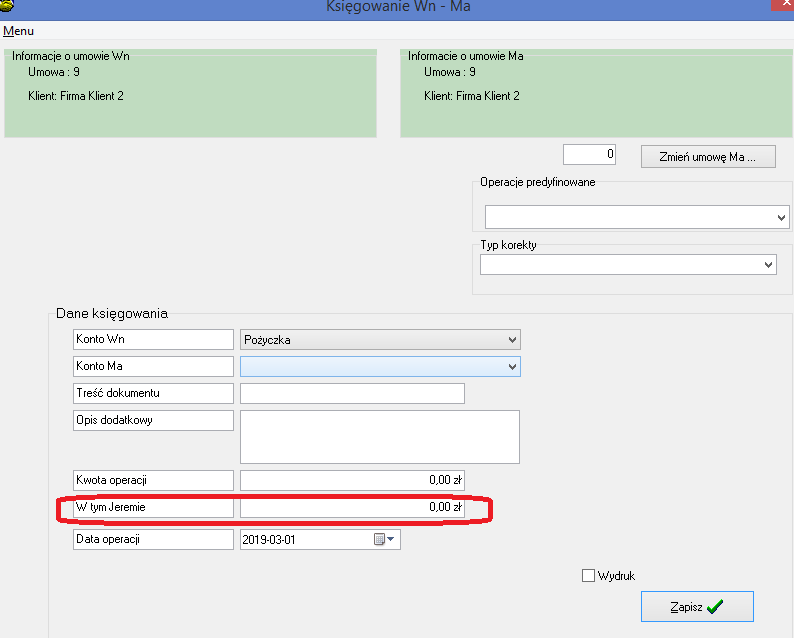 Zmiana w działaniu opcji „Umowy info -> Edytor - Pism” Zmiana pozwala na wysyłanie SMS, pojedynczych i masowych z opcji. W tym celu należy zapisać wzorzec sms w opcji „Baza wydruki” uwaga rozszerzenie pliku wzorca sms powinno być sms. Np. plik wezwanie.sms Po rozszerzeniu pliku  system będzie widział że należy wysłać sms, a nie np. wysłać e-mail czy wykonać wydruk.Zablokowano możliwość zapisu zmian w transzy już wypłaconej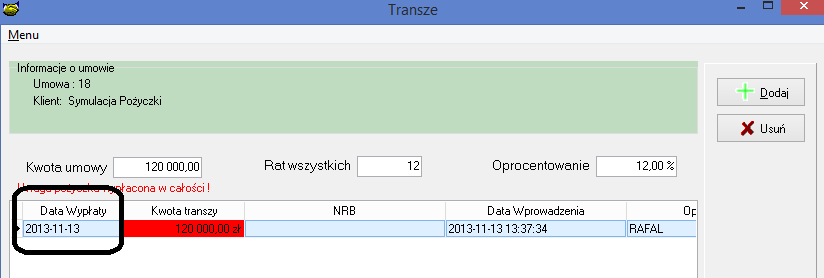 Zablokowano możliwość zmiany wartości podziału JEREMIE przy produkcie, w przypadku gdy są już umowy przy produkcie.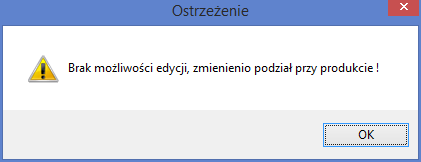 Nowe znaczniki oraz zmian nazw dotychczasowych znaczników dla wydrukówNowe znaczniki, i ujednolicone znaczniki do obsługi wniosku.Zmiana w wnioskach pożyczkowych , dodano możliwość wydania wydruków do wniosków takich jak:Arkusz oceny ryzykaOświadczenie o bezstronnościUchwałą o przyznanie pożyczkiOpcja do wydania pism jest dostępna we wnioskach pod klawiszem „Wydanie wydruków”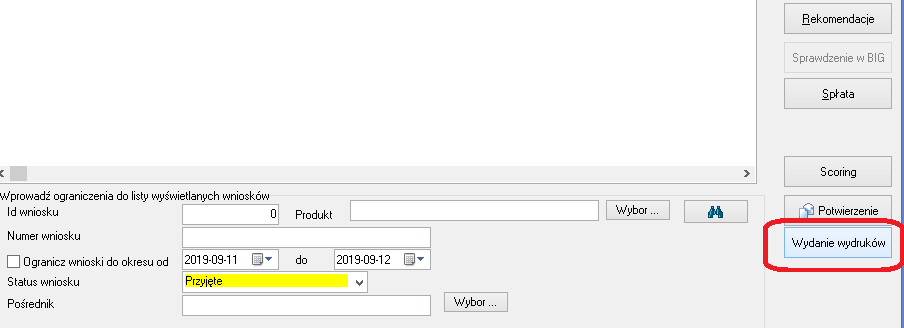 System domyślnie korzysta ze wzorców pism o nazwach OCENARYZNOTATKAOSWIADCZENIEDomyślne wzorce można zmienić wprowadzając nowe nazwy wzorców wydruków  przy produktach. 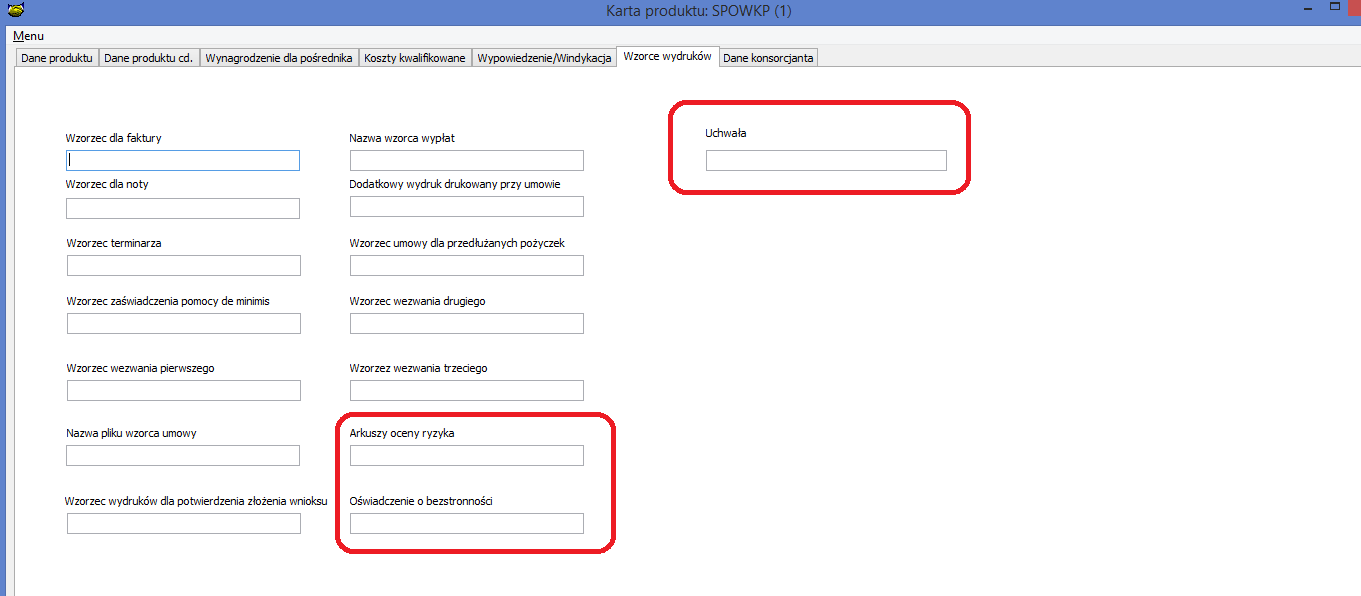 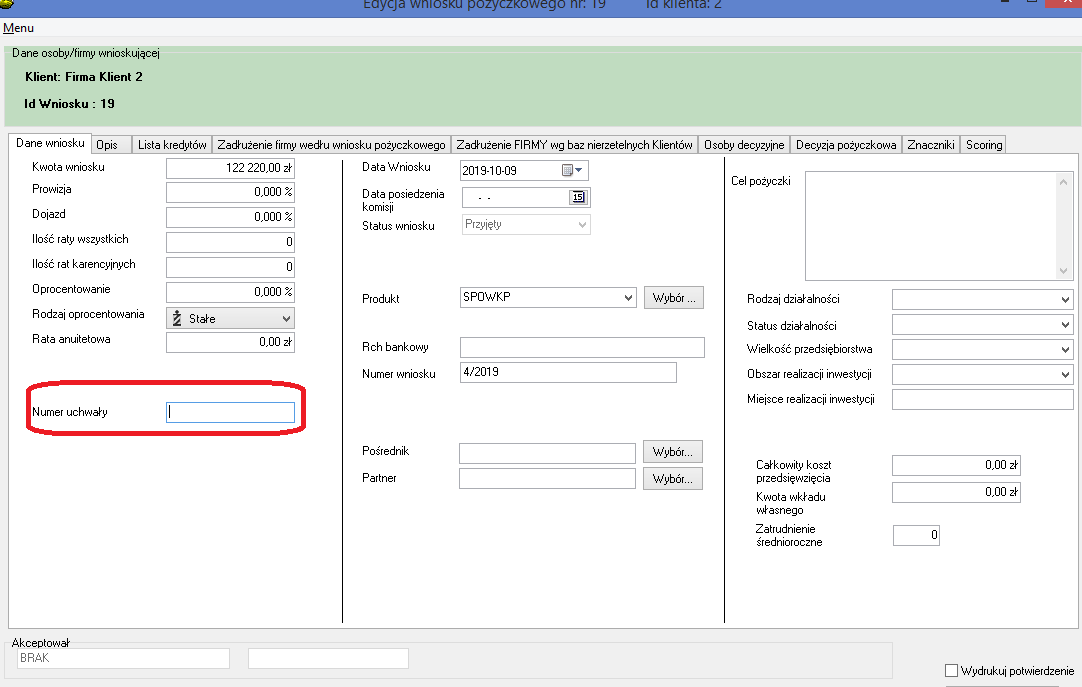 Do danych wniosku dodano pole Numer uchwały w którym można przechowywać numer uchwały udzielającej pożyczki.Zmodyfikowano wygląd raportu przeliczenia pomocy publicznej według algorytmu rzeczywistego przeliczenia.Zmiana polega na dodaniu dwóch kolumn Numeru ratyWspółczynnika dyskontującego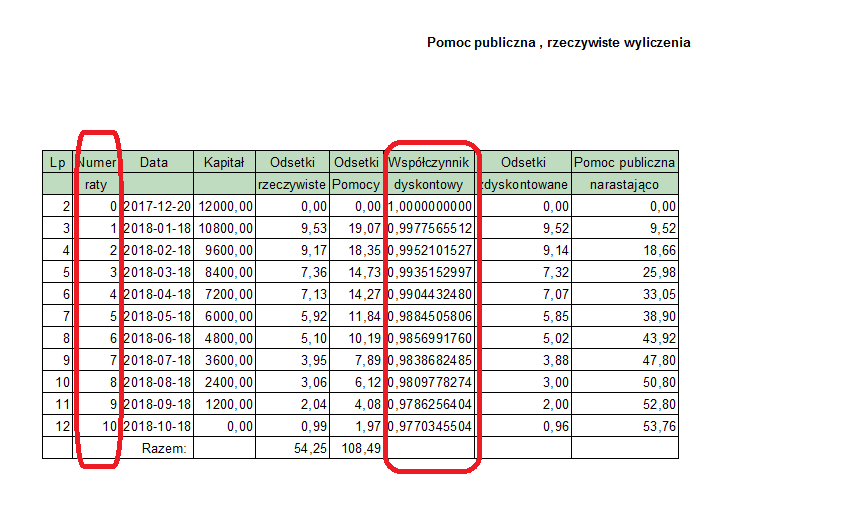 Zmiana dostępna  FIREBID 3.0 W związku z wprowadzeniem wysokie wymagania w stosunku do ochrony danych osobowych opisanych w ustawie   RODO , skutkujących możliwością nałożenia  bardzo wysokich kar finansowych w przypadku wycieku danych osobowych. Firma Anbud udostępniła mechanizm pozwalający na zabezpieczenie bazy danych w sposób uniemożliwiający osobom postronnym na dostęp do danych zapisanych w bazie  nawet w sytuacji pozyskania bazy danych (kradzieży pliku fundacja.fdb)  lub samego serwera. UWAGA FUNKCJONALNOŚĆ WYMAGA WYKUPIENIA LICENCJI NA MODUŁ SZYFRUJĄCY w firmie https://ib-aid.com/en/firebird-encryption-plugin-framework/ Zainteresowanych prosimy o kontakt z serwisem.Przyśpieszono zapis/odczyt wnioskuZmiana w wypowiedzeniu umowy terminarz sztywnyZmiana polega na obsłudze prowizji rozliczanej w czasie widocznej w terminarzu w kolumnie, Obsługa w domu.Dotychczas przy wypowiedzeniu umowy prowizja była rozliczana w oparciu o dwa algorytmy: Całkowicie umarzenie nie naliczonej prowizji.Całkowite naliczenie prowizji (obsługi w domu)W zależności od ustawień parametru w produkcie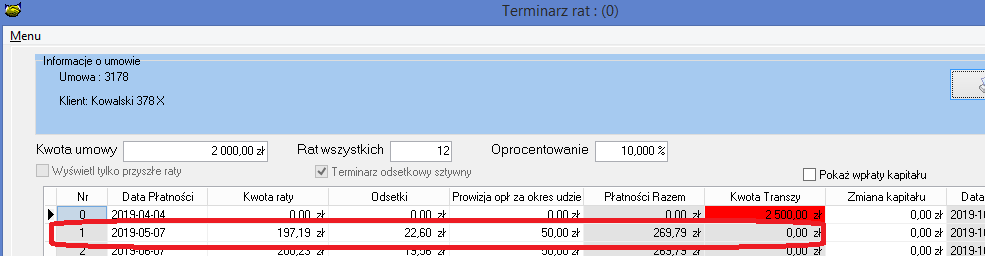 Po zmianie program może wykonywać trzy algorytmy :Umorzenie całkowite prowizji przyszłejNaliczenie całej prowizji w przód.Naliczenie proporcjonalne  prowizji należnej od dnia ostatniej raty do dnia wypowiedzenia.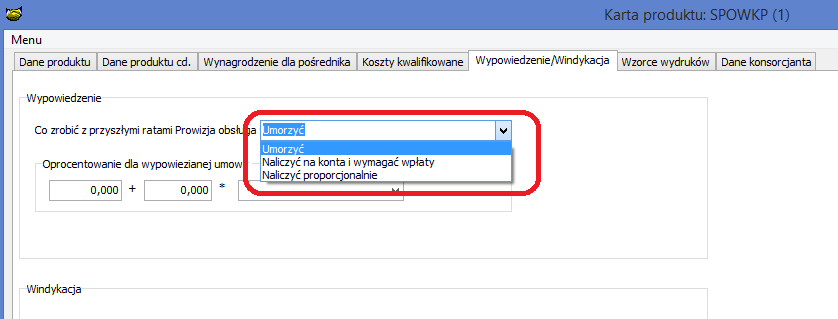 W danych produktu dodano zakładkę liczniki do której przeniesiono wszystkie liczniki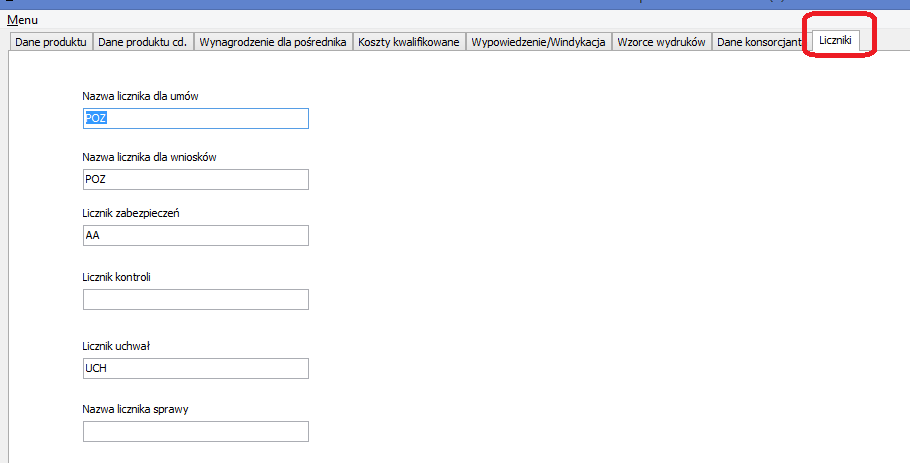 Poprawiono formatowanie (wygląd) ekranu  „Hurtownia->Wydruki”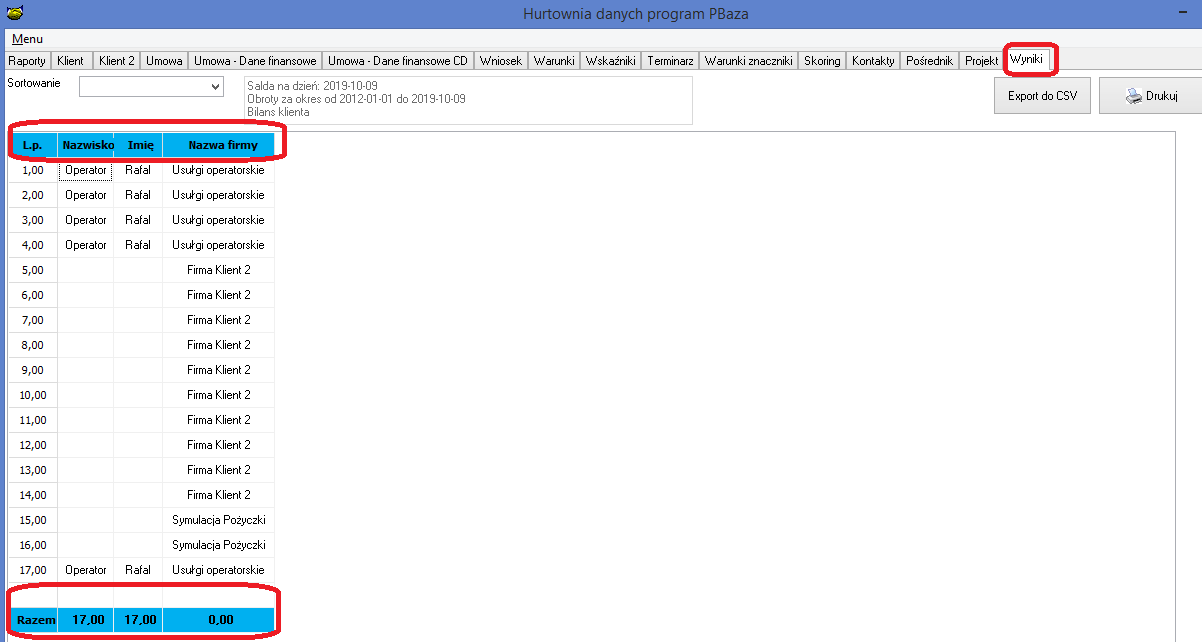 Instrukcja instalacjiW celu zapewnienia poprawnego działania należy pobrać i nadgrać następujące biblioteki dokatalogów w których znajduje się program PBaza.Tak katalogu roboczego C:\fundacja jak i katalogu naukac:\naukaWszystkie systemy:www.cuz.com.pl/pliki/wersje/wer419U/F/libeay32.dllwww.cuz.com.pl/pliki/wersje/wer419U/F/ssleay32.dllDLL dla Firebird:www.cuz.com.pl/pliki/wersje/wer419U/F/fbclient.dllwww.cuz.com.pl/pliki/wersje/wer419U/F/fbcrypt.dllwww.cuz.com.pl/pliki/wersje/wer419U/F/libcrypto-1_1.dllwww.cuz.com.pl/pliki/wersje/wer419U/F/libssl-1_1.dllNazwaOpis[IM_2Nr]Imię drugie poręczyciela, gdzie Nr jest numerem kolejnego poręczyciela. Prawidłowe wywołanie to [IM_21] zwraca drugie imię pierwszego poręczyciela[WSP1_IMIE]Poprzednio nazwa znacznika [IMIE]Znacznik zawiera pierwsze imię pierwszego współwłaściciela[WSP1_IMIE2]Drugie imię, pierwszego współwłaściela[WSP2_IMIE]Poprzednio nazwa znacznika [IMIE2]Znacznik zawiera pierwsze imię drugiego współwłaściciela[WSP2_IMIE2]Drugie imię, pierwszego współwłaścielaDane osób wprowadzonych jako uprawomocnieni[UPR_RNr]Rola w firmię[UPR_IMNr]Imię[UPR_IDNr]Imię 2[UPR_NZNr]Nazwisko[UPR_PSNr]Pesel[UPR_DONr]Dowód osobisty[UPR_ANNr]Adres Nazwa[UPR_AMNr[Adres Miasto[UPR_AUNr]Adres Ulica[UPR_AKNr]Adres Kod[UPR_ANNr]Adres Numer domuZnaczniki do wniosku pożyczkowego[WN_NUMER]Numer wniosku[WN_DATAWN]Data wniosku[WN_NR_UCHWALY]Numer uchwały[WN_DATASPR]Data planowanej spłaty[WN_PRZEZ]Przeznaczenie pole opisowe[WN_KWOTAWN]Kwota wniosku[WN_KWSSLOWNI]Kwota wniosku słownie[WN_KWWKLADUWLASNEGO]Kwota wkładu własnego[WN_KARENCJA]Karencja w spłacie kapitału[WN_RAT]Ilość rat wszystkich[WN_WIE_PRZED]Wniosek pożyczkowy, wielkość przedsiębiorstwa.[WN_ID]Id Wniosku pożyczkowego[WN_DATA_KOM]Data komisji [WN_NRB]NRB na Wniosku[WN_ZA_KW]Kwota Zaakceptowana[WN_ZA_PR]Prowizja Zaakceptowana[WN_ZA_RAT]Ilość Rat Zaakceptowanych[WN_ZA_KAR]Ilość Rat Karencyjnych Zaakceptowanych[WN_ZA_OPROC]Oprocentowanie Zaakceptowane[WN_STATUS]Status Wniosku[UM_ST_AKT]Umowa stopa aktualna przy umowie !.// Uwaga poprzednio STOPAAKT[UM_ST_AKT_MNO]Umowa stopa aktualna mnożnik[UM_ST_AKT_PODS]Umowa stopa aktualna Podstawowa